						KARLA GERARD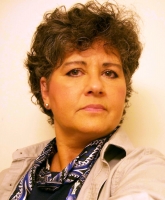 Artiste américaine, Karla Gerard peint depuis qu’elle est adolescente. Elle a beaucoup travaillé comme illustratrice pour les livres de jeunesse. Deux des plus importantes caractéristiques de ses œuvres sont : la diversité de couleurs qu´elle utilise pour peindre et la technique décorative des objets peints avec de beaux graphismes : des toiles vives et très colorées !« L'univers de Karla nous permet de travailler les objets en peinture, graphisme et collage ».QUELQUES OEUVRES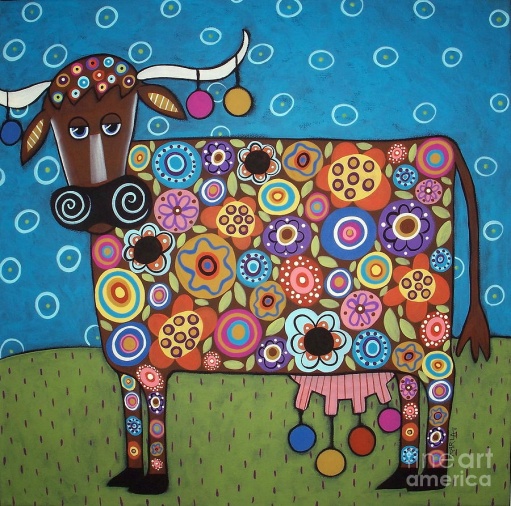 ARBRES, MAISONS, OISEAUX 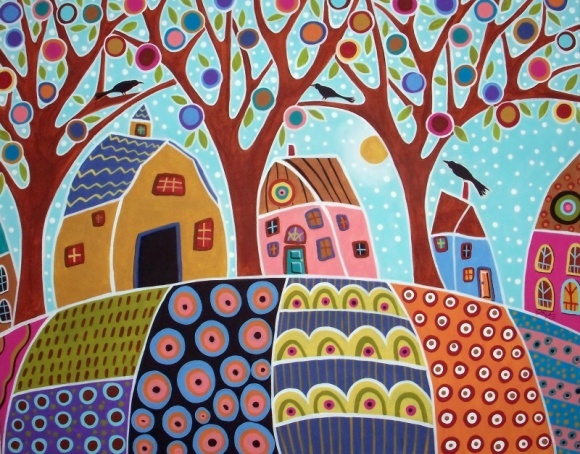 VACHE FLEURIE                                                                                                                                           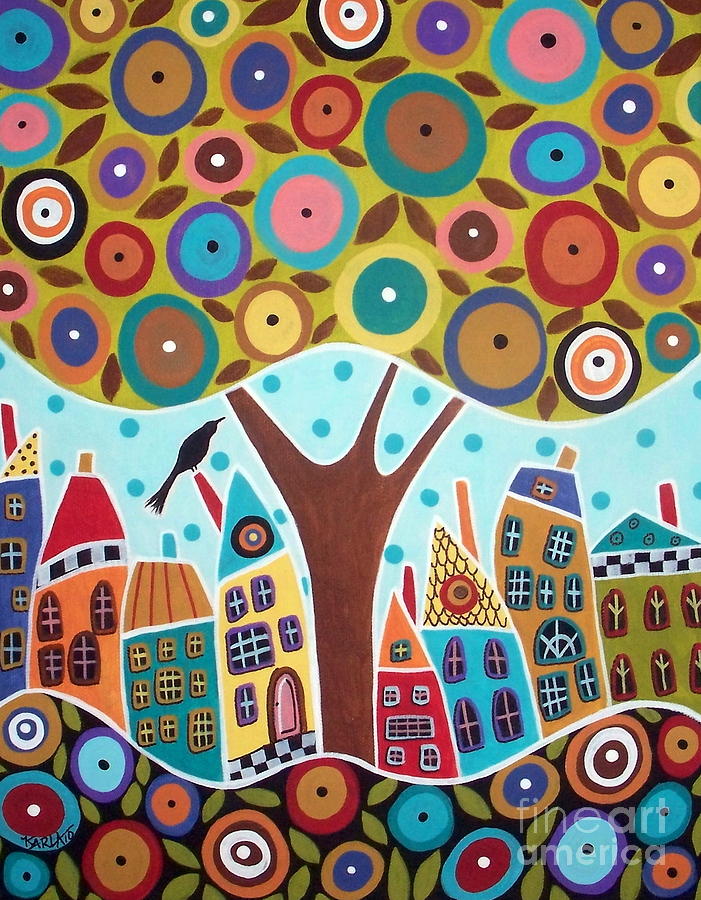                                                          UN ARBRE, HUIT MAISONS ET UN OISEAU          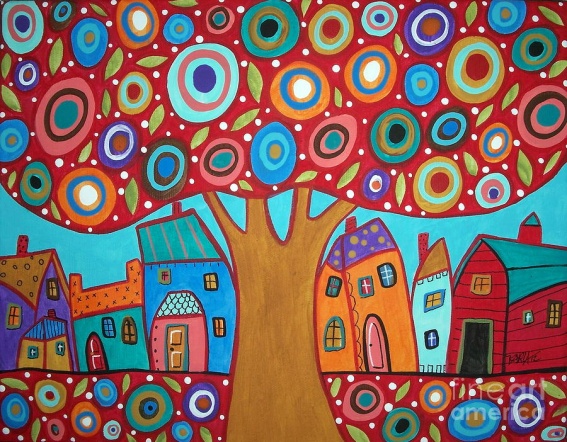                                           	 ARBRE ROUGEDES ARBRES, TROIS OISEAUX ET SIX MAISONS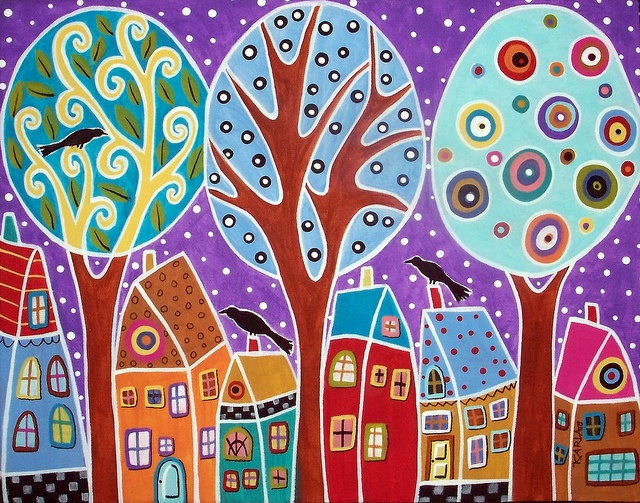 